                                                                                                                        Karta_nr_G_07. 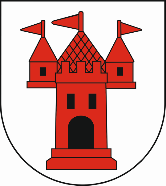 URZĄD  MIEJSKI   W   MSZCZONOWIEKARTA   INFORMACYJNAWydanie 8 z dnia 24.05.2021 r. Opracowała: Jolanta Jackowska  Zatwierdziła: Renata WolakSprawaWYDANIE  DECYZJI O  ŚRODOWISKOWYCH UWARUNKOWANIACH  Podstawa prawna art. 75 ust. 1 pkt 4 ustawy z dnia 3 października 2008 r. o udostępnianiu informacji o środowisku i jego  ochronie, udziale społeczeństwa w ochronie środowiska oraz ocenach oddziaływania na środowisko; §2 ust. 1 i  §3 ust. 1 rozporządzenia Rady Ministrów  z dnia 10  września 2019 r. w sprawie przedsięwzięć  mogących  znacząco oddziaływać na środowisko; art. 104 ustawy z dnia 14 czerwca 1960 r. Kodeks Postępowania Administracyjnego; Miejsce załatwienia sprawyUrząd Miejski w MszczonowiePl. Piłsudskiego 1, pok. nr 5ATel. 046 858 28 33Jednostka odpowiedzialnaWydział Gospodarki GminnejWymagane dokumentyWniosek o wydanie decyzji o środowiskowych uwarunkowaniach; W przypadku przedsięwzięć mogących zawsze znacząco oddziaływać na środowisko - raport o oddziaływaniu przedsięwzięcia na środowisko, a w przypadku gdy wnioskodawca wystąpi 
o ustalenie zakresu raportu w trybie art. 69 w/w ustawy - kartę informacyjną przedsięwzięcia;W przypadku przedsięwzięć mogących potencjalnie znacząco oddziaływać na środowisko – kartę informacyjną przedsięwzięcia;Poświadczona przez właściwy organ  kopia mapy ewidencyjnej, w postaci papierowej lub elektronicznej, obejmująca przewidywany teren, na którym będzie realizowane przedsięwzięcie, oraz obejmująca obszar, o którym mowa w ust. 3a zdanie drugie;  Mapa, w postaci papierowej lub elektronicznej, w skali zapewniającej czytelność przedstawionych danych z zaznaczonym przewidywanym terenem, na którym będzie realizowane przedsięwzięcie, oraz zaznaczonym przewidywanym obszarem, o którym mowa w ust. 3a zdanie drugie, wraz z wyznaczoną odległością, o której mowa w ust. 3a pkt 1; w przypadku przedsięwzięć innych niż wymienione w pkt 4 mapę sporządza się na podkładzie wykonanym na podstawie kopii mapy ewidencyjnej, o której mowa w pkt 3; W przypadku przedsięwzięć wymagających koncesji lub decyzji, o której mowa w art. 72 ust. 1 pkt 4-5, prowadzonych w granicach przestrzeni niestanowiącej części składowej  nieruchomości gruntowej, oraz przedsięwzięć dotyczących urządzeń piętrzących I, II i III klasy budowli, inwestycji w zakresie terminalu oraz strategicznej inwestycji w sektorze naftowym, zamiast  kopii mapy, o której mowa w pkt 3 - mapę przedstawiającą dane sytuacyjne i wysokościowe,  sporządzoną w skali   umożliwiającej szczegółowe przedstawienie  przebiegu granic terenu, którego dotyczy wniosek, oraz obejmującej obszar, o którym mowa w ust. 3a zdanie drugie;Wypis z rejestru gruntów lub inny dokument, w postaci papierowej lub elektronicznej, wydany przez organ prowadzący ewidencję gruntów i budynków, pozwalający na ustalenie stron postępowania, zawierający co najmniej numer działki ewidencyjnej oraz, o ile zostały ujawnione: numer jej księgi wieczystej, imię i nazwisko albo nazwę oraz adres podmiotu ewidencyjnego, obejmujący przewidywany teren, na którym będzie realizowane przedsięwzięcie  oraz obejmujący obszar, o którym mowa w ust. 3a zdanie drugie, z zastrzeżeniem ust. 1 a;W przypadku przedsięwzięć wymagających decyzji, o której mowa w art. 72 ust. 1 pkt 10, wykaz działek przewidzianych do prowadzenia prac przygotowawczych polegających na wycince drzew i krzewów, o ile prace takie przewidziane są do realizacji;  analizę kosztów i korzyści, o której mowa w art. 10a ust. 1 ustawy z dnia 10 kwietnia 1997 r. − Prawo energetyczne (Dz. U. z 2020 r. poz. 833, 843, 1086, 1378 i 1565).OpłatyOpłata skarbowa za wydanie decyzji – 205 złOpłata za dołączone pełnomocnictwo do reprezentowania strony wynosi 17 zł. Opłaty należy uiścić w kasie UM lub na konto nr 55 1020 1042 0000 8202 0349 0331.Termin załatwienia sprawyZgodny z ustawą ooś i kpa. Tryb odwoławczyOdwołanie wnosi się do Samorządowego Kolegium Odwoławczego za pośrednictwem organu, który wydał decyzję. Odwołanie wnosi się w terminie 14 dni od doręczenia decyzji stronie.UwagiW przypadku braku wymaganych dokumentów wnioskodawca zostanie wezwany do ich uzupełnienia i złożenia w Punkcie Informacyjnym Urzędu Miejskiego (art. 64 § 2 kpa). Raport o oddziaływaniu przedsięwzięcia na środowisko i kartę informacyjną przedsięwzięcia przedkłada się w 4 egzemplarzach, wraz z ich zapisem w formie elektronicznej na informatycznych nośnikach danych (art. 74 ust. 2 ustawy ooś).Obowiązek informacyjnyNa podstawie art. 13 ust. 1 i 2 Rozporządzenia Parlamentu Europejskiego i Rady (UE) 2016/679 z 27 kwietnia 2016 r. w sprawie ochrony osób fizycznych w związku z przetwarzaniem danych osobowych i w sprawie swobodnego przepływu takich danych oraz uchylenia dyrektywy 95/46/WE (Dz. U. UE. L. z 2016 r. Nr 119, s.1 ze zm.) - dalej: „RODO” informuję, że:Administratorem Państwa danych osobowych jest Gmina Mszczonów reprezentowana przez Burmistrza Mszczonowa (adres: Plac Piłsudskiego 1, 96-320 Mszczonów, e-mail: urząd.miejski@mszczonow.pl, tel. kontaktowy: +48 46 858 28 40).Administrator wyznaczył Inspektora Ochrony Danych, z którym mogą się Państwo kontaktować we wszystkich sprawach dotyczących przetwarzania danych osobowych za pośrednictwem adresu email: inspektor@cbi24.pl lub pisemnie na adres Administratora.Państwa dane osobowe będą przetwarzane w celu  wydania decyzji o środowiskowych uwarunkowaniach zgodnie z wnioskiem. Podstawa prawna do przetwarzania danych osobowych:art. 6 ust. 1 lit. c RODO,ustawa z dnia 3 października 2008 r. o udostępnianiu informacji o środowisku i jego ochronie, udziale społeczeństwa w ochronie środowiska oraz ocenach oddziaływania na środowisko,rozporządzenie Rady Ministrów  z dnia 10 września 2019 r. w sprawie  przedsięwzięć  mogących  znacząco oddziaływać na środowisko,art. 6 ust. 1 lit. a RODO (na podstawie zgody) w przypadku danych podanych dobrowolnie. Państwa dane osobowe będą przetwarzane przez okres 10 pełnych lat kalendarzowych, licząc od 1 stycznia roku następnego po roku, w którym nastąpiło zakończenie spraw (11 lat),  na podstawie Rozporządzenia Prezesa Rady Ministrów z dnia 18 stycznia 2011 r. w sprawie instrukcji kancelaryjnej, jednolitych rzeczowych wykazów akt oraz instrukcji w sprawie organizacji i zakresu działania archiwów zakładowych, albo do mementu cofnięcia 
zgody. Państwa dane nie będą przetwarzane w sposób zautomatyzowany, w tym nie będą podlegać profilowaniu.Państwa dane osobowych nie będą przekazywane poza Europejski Obszar Gospodarczy (obejmujący Unię Europejską, Norwegię, Liechtenstein i Islandię).W związku z przetwarzaniem Państwa danych osobowych, przysługują Państwu następujące prawa:prawo dostępu do swoich danych oraz otrzymania ich kopii;prawo do sprostowania (poprawiania) swoich danych osobowych;prawo do ograniczenia przetwarzania danych osobowych;prawo do cofnięcia zgody w dowolnym momencie bez wpływu na zgodnośćz prawem przetwarzania, którego dokonano na podstawie zgody przed jej cofnięciem;prawo wniesienia skargi do Prezesa Urzędu Ochrony Danych Osobowych 
(ul. Stawki 2, 00-193 Warszawa), w sytuacji, gdy uzna Pani/Pan, że przetwarzanie danych osobowych narusza przepisy ogólnego rozporządzenia o ochronie danych osobowych (RODO);Podanie przez Państwa danych osobowych wynikających z ustawy o udostępnianiu informacji o środowisku i jego ochronie, udziale społeczeństwa w ochronie środowiska oraz ocenach oddziaływania na środowisko jest obowiązkowe. Nieprzekazanie danych skutkować będzie brakiem realizacji celu, o którym mowa w punkcie 3.Dane wnioskodawców zostaną  przekazane podmiotom lub organom uprawnionym na podstawie przepisów prawa.